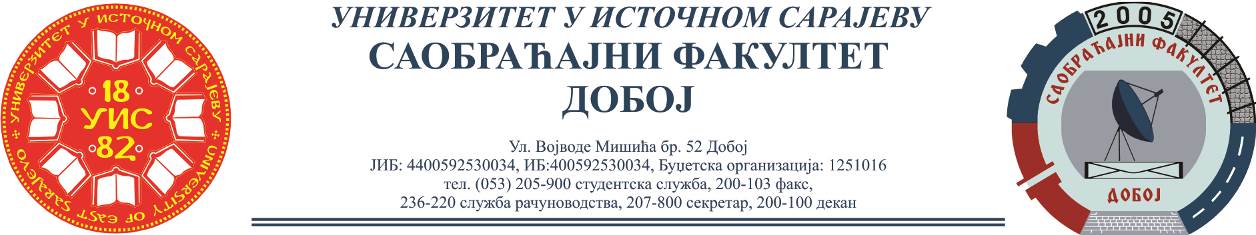 REZULTATI ISPITA IZ PREDMETA INDUSTRISKA LOGISTIKA,ODRŽANOG 14.10.2022.Ispit su položili:Za položeni ispit neophodno je ostvariti minimalno 26 bodova.Usmeni dio ispita će se održati u utorak 18.10.2022., sa početkom u 10:00, sala 15.Dr Marko Vasiljević, redovni profesorRed.br.Ime i prezimeBr.indeksaUkupno(max 50)1.Gorana Trkulja1382/1830,52.Sanida Sejdinović1374/1825,53.Dimitrije Blagojević1349/1825,5